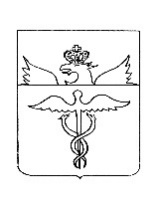 АдминистрацияБутурлиновского городского поселенияБутурлиновского муниципального районаВоронежской областиПостановлениеот 17.03.2021 г. № 100г. БутурлиновкаО назначении аукционаВ соответствии со статьями 39.11, 39.12 Земельного кодекса Российской Федерации от 25.10.2001 года № 136-ФЗ, Уставом Бутурлиновского городского поселения Бутурлиновского муниципального района Воронежской области, администрация Бутурлиновского городского поселенияПОСТАНОВЛЯЕТ:1. Провести 20 апреля 2021 года в 10 час. 00 мин. в здании администрации Бутурлиновского городского поселения Бутурлиновского муниципального района Воронежской области по адресу: Воронежская область, Бутурлиновский район, город Бутурлиновка, пл. Воли, 1, аукцион, открытый по составу участников и форме подачи заявок, по продаже:Лот № 1:– право на заключение договора аренды земельного участка с кадастровым номером 36:05:0100064:30, площадью 918 (девятьсот восемнадцать) кв. метров, расположенного: Воронежская область, р-н Бутурлиновский, г. Бутурлиновка, пл. Воли, 10 «А», относящегося к категории земель – земли населенных пунктов, с разрешенным использованием – для общественно-деловых целей (под складами), для объектов жилой застройки, сроком на 10 лет.	2. Утвердить: 2.1. По Лоту № 1:2.1.1. Начальную цену лота (ежегодный размер арендной платы), на основании отчета независимого оценщика № 137-20-С, в сумме 13000 (тринадцать тысяч) рублей 00 копеек.2.1.2. Величину задатка в размере 100 % от начальной цены лота в сумме 13000 (тринадцать тысяч) рублей 00 копеек.2.1.3. Величину повышения начальной цены (шаг аукциона) в размере 3% от начальной цены лота в сумме 390 (триста девяносто) рублей 00 копеек.2.2. Срок подачи заявок на участие в аукционе: с 18.03.2021 года по 14.04.2021 года (включительно), заявки принимаются по адресу: Воронежская область, Бутурлиновский район, город Бутурлиновка, пл.  Воли, 1, с 8 час. 00 мин. до 17 час. 00 мин (кроме субботы и воскресенья).2.3. Место и дата подписания протокола рассмотрения заявок на участие в аукционе: Воронежская область, Бутурлиновский район, город Бутурлиновка, пл. Воли, 1, 16 апреля 2021 года.2.4. Место и дата подведения итогов аукциона: Воронежская область, Бутурлиновский район, город Бутурлиновка, пл. Воли, 1, 20 апреля 2021 года.3. Осуществить размещение извещения о проведении аукциона в порядке, установленном уставом Бутурлиновского городского поселения, для официального опубликования (обнародования) муниципальных правовых актов и на официальном сайте Российской Федерации для размещения информации о проведении торгов — www.torgi.gov.ru.4. Контроль за исполнением настоящего постановления возложить на заместителя главы администрации Бутурлиновского городского поселения                Е.Н. Буткова.ГлаваадминистрацииБутурлиновского городского поселения                        		     А.В. ГоловковВизирование:Заместитель главы администрацииБутурлиновского городского поселения            ______________ Е.Н. Бутковначальник сектора                                                 ______________ Л.А. Рачковаглавный специалист                                              ______________ М.В. Ильинисполнитель                                                           ______________А.В. Дроздов